	проектKАРАР                                       №                              ПОСТАНОВЛЕНИЕ_____ 2013 йыл                                                           __________2013 года           
В соответствии с Федеральным законом от  6 октября 2003 года № 131-ФЗ «Об общих принципах организации местного самоуправления в Российской Федерации», Федеральным законом от 8 ноября 2007 года № 257-ФЗ «Об автомобильных дорогах и дорожной деятельности в Российской Федерации и о внесении изменений в отдельные законодательные акты в Российской Федерации», статьей 179 Бюджетного кодекса Российской Федерации, ПОСТАНОВЛЯЮ:

1. Утвердить муниципальную целевую программу «Транспортное развитие сельского поселения Качегановский сельсовет на 2014-2016 годы» согласно приложению.
2. Опубликовать настоящее постановление на официальном сайте сельского поселения Качегановский сельсовет муниципального района Миякинский район Республики Башкортостан в сети Интернет.3. Настоящее постановление вступает в силу с момента обнародования.4. Контроль за выполнением данного постановления оставляю за собой.


Глава сельского поселения                                              Г.Р. Кадырова

Приложение к постановлениюадминистрации сельского поселенияКачегановский сельсовет  от ____ . № __Муниципальная целевая программа«Транспортное развитие сельского поселения Качегановский сельсовет муниципального района Миякинский район Республики Башкортостан в 2014-2016 годах»Паспорт муниципальной целевой программы«Транспортное развитие сельского поселения Качегановский сельсовет муниципального района Миякинский район Республики Башкортостан в 2014-2016 годах»Раздел 1. Общая характеристика 
текущего состояния транспортной системы сельского поселенияСовременный уровень развития улично-дорожной сети не соответствует потребностям   населенных пунктов поселения.Автомобильные дороги подвержены влиянию природной окружающей среды, хозяйственной деятельности человека и постоянному воздействию транспортных средств, в результате чего меняется технико-эксплуатационное состояние дорог. Состояние сети дорог определяется своевременностью, полнотой и качеством выполнения работ по содержанию, ремонту, капитальному ремонту и реконструкции дорог и зависит напрямую от объемов финансирования и стратегии распределения финансовых ресурсов в условиях их ограниченных объемов. Недофинансирование дорожной отрасли в условиях постоянного роста интенсивности движения, изменения состава движения в сторону увеличения грузоподъемности транспортных средств, приводит к несоблюдению межремонтных сроков, накоплению количества не отремонтированных участков, увеличению количества участков с уровнем загрузки выше нормативного и участков с неудовлетворительным транспортно-эксплуатационным состоянием, на которых необходимо проведение реконструкции.Раздел 2. Цели, задачи муниципальной программыОсновной целью является развитие современной и эффективной автомобильно-дорожной инфраструктуры, обеспечивающей ускорение товародвижения и снижение транспортных издержек в экономике.Для достижения основной цели необходимо решить следующие задачи:- поддержание автомобильных дорог общего пользования местного значения, и искусственных сооружений на них на уровне, соответствующем категории дороги, путем содержания дорог и сооружений на них;
- сохранение протяженности, соответствующей нормативным требованиям, автомобильных дорог общего пользования местного значения за счет ремонта и капитального ремонта автомобильных дорог;
 -сохранение протяженности, соответствующей нормативным требованиям, автомобильных дорог общего пользования местного значения за счет реконструкции автомобильных дорог и искусственных сооружений на них с увеличением пропускной способности автомобильных дорог, улучшением условий движения автотранспорта;
 -подготовка проектной документации на строительство, реконструкцию, капитальный ремонт автомобильных дорог общего пользования местного значения и искусственных сооружений на них.Раздел 3. Наименование программных мероприятийПодпрограмма будет осуществляться путем реализации программных мероприятий, распределенных по следующим направлениям:1. Текущий ремонт дорог.2. Очистка дорог от снежных заносов.3. Изготовление и установка дорожных знаков.4. Развитие системы организации движения транспортных средств и пешеходов и повышение безопасности дорожных условий;5. Строительство искусственной неровности;6. Выполнение дорожных работ (ямочный ремонт, выравнивающий слой);7. Установка дорожных ограждений в опасных местах; 8. Нанесение продольной разметки;Раздел 4. Сроки реализации программы 2014– 2016 годыРаздел 5.Обоснование потребностей в необходимых ресурсах.Общий объем финансирования Программы составляет 850 тыс. руб. Источником финансирования является республиканский бюджет.  Объемы финансирования программы носят прогнозный характер и подлежат корректировке исходя поступлений из республиканского бюджета.       Раздел 6Целевые индикаторы и показателиПоскольку мероприятия Программы, связанные с содержанием, ремонтом и капитальным ремонтом автомобильных дорог, носят постоянный, непрерывный характер, мероприятия по реконструкции и строительству дорог имеют длительный производственный цикл, а финансирование мероприятий Программы зависит от возможностей местного бюджета, то в пределах срока действия Программы этап реализации соответствует одному году. Задачей каждого этапа являются 100-процентное содержание всей сети дорог и не увеличение показателя "Доля протяженности автомобильных дорог общего пользования местного значения, не отвечающих нормативным требованиям, в общей протяженности автомобильных дорог регионального и межмуниципального значения".

Целевые индикаторы и показатели Программы представлены в таблице № 1.
Таблица № 1


^ ЦЕЛЕВЫЕ ИНДИКАТОРЫ И ПОКАЗАТЕЛИ ПРОГРАММЫ
<*> Сохранение показателей в условиях недофинансирования дорожных работ.Раздел 7. Система управления реализацией программы.Управление реализацией Программы осуществляет администрация сельского поселения Качегановский сельсовет муниципального района Миякинский район Республики Башкортостан.Руководителем Программы является глава сельского поселения Качегановский сельсовет муниципального района Миякинский район Республики Башкортостан.Руководитель программы несет персональную ответственность за ход ее реализации, конечные результаты, целевое и эффективное использование выделенных на реализацию муниципальной программы финансовых средств.Администрация сельского поселения Качегановский сельсовет муниципального района Миякинский район Республики Башкортостан:- определяет наиболее эффективные формы по реализации Программы;- представляет в установленном порядке бюджетные заявки на финансирование мероприятий на очередной финансовый год;- обеспечивает контроль за реализацией Программы, в том числе за целевым и эффективным использованием средств бюджета сельского поселения Качегановский сельсовет муниципального района Миякинский район Республики Башкортостан, контроль за сроками выполнения программы;- осуществляет сбор и систематизацию статистической и аналитической информации о ходе выполнения программных мероприятий;- проводит ежеквартальный и ежегодный мониторинг результатов реализации программных мероприятий, подготавливает ежегодные и ежеквартальные отчеты о реализации Программы, эффективности использования бюджетных средств.Башkортостан РеспубликаhыМиeкe районы муниципаль районыныn Кoсoгeн ауыл советы ауыл билeмehе 	Хакимиeте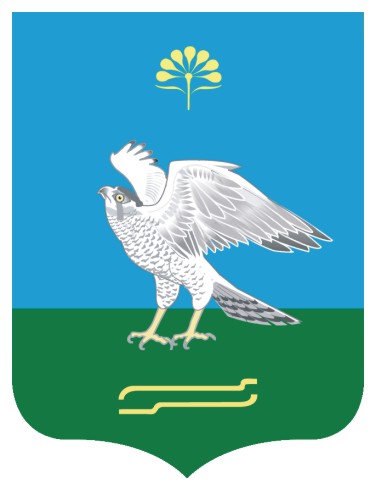 Администрация сельского поселения Качегановский сельсовет муниципального района Миякинский район Республики БашкортостанБашkортостан РеспубликаhыМиeкe районы муниципаль районыныn Кoсoгeн ауыл советы ауыл билeмehе 	ХакимиeтеАдминистрация сельского поселения Качегановский сельсовет муниципального района Миякинский район Республики БашкортостанОб утверждении муниципальной целевой программы сельского поселения «Транспортное развитие сельского поселения Качегановский сельсовет на 2014-2016 годы»Наименование субъекта бюджетного планирования – главного распорядителя средств бюджета сельского поселения Качегановский сельсовет муниципального района Миякинский район Республики БашкортостанАдминистрация сельского поселения Качегановский сельсовет муниципального района Миякинский район Республики БашкортостанНаименование программыТранспортное развитие сельского поселения Качегановский сельсовет муниципального района Миякинский район Республики Башкортостан в 2014-2016 годах Цели и задачи программыЦель: создание условий для устойчивого функционирования транспортной системы сельского поселения,  повышение уровня безопасности движения.Задачи:- содержание автомобильных дорог сельского поселения;- обеспечение безопасности дорожного движенияНаименование программных мероприятий1. Текущий ремонт дорог.2. Очистка дорог от снежных заносов.3. Изготовление и установка дорожных знаков.Сроки реализации программы2014 – 2016 годыОбъемы и источники финансирования программыВсего на реализацию программы необходимо 850 тыс. рублей:2013 год – 250 тыс. руб.;2014 год – 300 тыс. руб.;2015 год – 300 тыс. руб.Объемы финансирования программы носят прогнозный характер и подлежат корректировке исходя поступлений из республиканского бюджета Целевые индикаторы и показатели муниципальной программы сельского поселениядоля протяженности автомобильных
дорог общего пользования местного значения, не отвечающих нормативным требованиям, в общей протяженности автомобильных дорог общего пользования местного значения;количество лиц, погибших в результате дорожно-транспортных происшествий;Ожидаемые конечные результаты реализации программы и показатели социально-экономической эффективностиразвитая транспортная система, обеспечивающая стабильное развитие сельского поселения;современная система обеспечения безопасности дорожного движения на автомобильных дорогах общего пользования местного значения и улично-дорожной сети населенных пунктов в сельском поселении № п/пНаименование программных мероприятийИсточники финансированияОбъемы финансирования(тыс. руб.)Объемы финансирования(тыс. руб.)Объемы финансирования(тыс. руб.)№ п/пНаименование программных мероприятийИсточники финансирования2013год2014год2015год1Текущий ремонт дорогРеспубликанский бюджет1501501502.Очистка дорог от снежных заносовРеспубликанский бюджет3035353 Изготовление и установка дорожных знаковРеспубликанский бюджет70115115ВСЕГО250300300
N 
п/п
Наименование индикатора 
Единица 
измерения
Показатели по годам 
Показатели по годам 
Показатели по годам 
N 
п/п
Наименование индикатора 
Единица 
измерения
2014 
2015 
2016
1. 
Доля протяженности автомобильных дорог общего пользования местного значения, не отвечающих нормативным требованиям, в общей протяженности автомобильных дорог 
сельского поселения 
процентов
77 <*>
70<*>
60 <*>
2. 
Доля протяженности автомобильных дорог общего пользования местного значения, содержание которых осуществляется круглогодично, в общей протяженности автомобильных дорог сельского поселения 
процентов
100 
100 
100 